POLECENIA KL V    (4)https://view.genial.ly/5e83248fd5aa510e32872671/video-presentation-wielki-tydzien-kl-v?fbclid=IwAR3M82eMwNru5w9e4G8aHx7rK_Vk6NKILHYDx_ceS-SwfKS_hFFXzvV6bvg  (najedź kursorem na któreś miejsce w niebieskim tekście i równocześnie kliknij ctrl i lewy przycisk myszy).OBEJRZYJ PREZENTACJĘ. (ŻEBY ZDĄŻYĆ PRZECZYTAĆ TEKST I WYKONAĆ ZADANIA PO KAŻDEJ ZMIANIE SLAJDU ZATRZYMAJ PREZENTACJĘ ZJEŻDŻAJĄC MYSZKĄ DO DOŁU STRONY, POJAWI SIĘ PASEK ZE STRZAŁKAMI W PRAWO, W LEWO I START STOP, WIECIE JAK Z TEGO KORZYSTAĆ.)ABY DOWIEDZIEĆ SIĘ JAKIE MAMY POLECENIE BĄDŹ INFORMACJĘ NAJEŻDŻAMY NA NIEBIESKIE KÓŁECZKA Z RÓŻNYMI ZNAKAMI.NA ZAKOŃCZENIE NIE WYKONUJECIE POLECEŃ Z KÓŁEK ŻÓŁTYCH (MAMY INNE PODRĘCZNIKI) TYLKO ODPOWIADACIE NA PYTANIA DO PREZENTACJI ZNAJDUJĄCE SIĘ PONIŻEJ:CO TO JEST KRZYŻMO?KTÓRE DNI WIELKIEGO TYGODNIA TO TRIDUUM PASCHALNE?JAKIE SAKRAMENTY USTANOWIŁ JEZUS W WIELKI CZWARTEK? (MOŻNA TEGO DNIA WYSŁAĆ KAPŁANOWI, PROBOSZCZOWI ŻYCZENNIA, BO TO DZIEN KAPŁANA, A JEST STRONA PARAFII NA FB. BYŁO BY MIŁO.)W KTÓRYM DNIU WIELKIEGO TYGODNIA NIE ODPRAWIA SIĘ MSZY ŚWIĘTEJ? (JEST WTEDY TYLKO ADORACJA KRZYŻA, UROCZYŚCIE ODSŁANIA SIĘ KRZYŻ, KTÓRY TERAZ JEST ZASŁONIĘTY FIOLETOWYM PŁÓTNEM I 3X ŚPIEWAJĄĆ „OTO DRZEWO KRZYŻA, NA KTÓRYM ZAWISŁO ZBAWIENIE”.JAKIE CZĘŚCI SKŁADAJĄ SIĘ NA LITURGIĘ WIGILII PASCHALNEJ? (WIELKA SOBOTA) TEGO DNIA ŚWIĘCI SIĘ RÓWNIEŻ POKARMY, W TYM ROKU MAMY ZROBIĆ TO SAMI, W DOMACH). W NIEDZIELĘ WIELKANOCNĄ PAMIĘTAJMY O MSZY ŚWIĘTEJ – BĘDZIE TRANSMISJA NASZA W INTERNECIE, BĄDŹ INNA W TELEWIZJI. PYTANIE DODATKOWE – W NIEDZIELĘ POJAWI SIĘ ZNÓW RADOSNY ŚPIEW ALLELUJA, CO OZNACZA TO SŁOWO?         ALLELUJAWSZYSTKIE ODPOWIEDZI PROSZĘ PRZESYŁAĆ DO MNIE. CZEKAM. POZDRAWIAM. ADRES: elprotokol@wp.plKOLOROWANKI - WYBIERZ, WYDRUKUJ I POKOLORUJ OBRAZEK. DOBREJ ZABAWY!       ŻYCZENIAŻyczę, aby święta Wielkanocne przyniosły radość,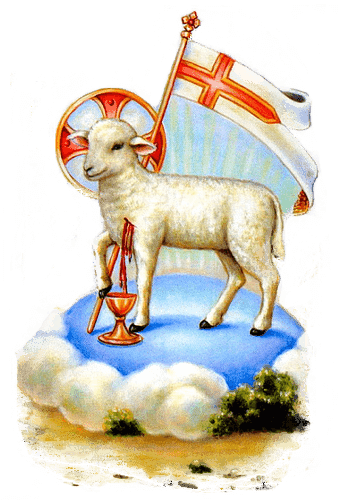 pokój oraz wzajemną życzliwość.By stały się źródłem wzmacniania ducha,                         doceniania małych rzeczy, obecności bliskichi dały nam siłę do przetrwania tych trudnych chwilw tym radosnym okresie. JAK PRAWIDŁOWO UCZESTNICZYĆ WE MSZY ŚWIĘTEJ ONLINE? https://www.youtube.com/watch?v=l8v2SWoPqbY JEŻELI KTOŚ CHCE MOŻNA POŚPIEWAĆ!!!JESTEŚ KRÓLEM https://www.youtube.com/watch?v=h7zq7KJhTrU BÓG NIE UMARŁ https://www.youtube.com/watch?v=9j8hknQ2DZM RYSUJĘ KRZYŻ Z KROPELKĄ KRWI https://www.youtube.com/watch?v=3UKIrDTbasM FAJNA PIOSENKA https://www.youtube.com/watch?v=ACi_JUeFBhU 